DayGood morning9:15Lesson 1 AMStarts at 9:45Lesson 2 AMStarts at 11:10Good afternoon1:30PM lessonMondaySpellings&ReadingMaths:Equivalent fractions 1Video Link:https://vimeo.com/504316253 EnglishTo identify the features of a non-chronological reportLink:https://classroom.thenational.academy/lessons/to-identify-the-features-of-a-non-chronological-report-c4uketPSHEMoneyLink:Money, money, money (thenational.academy) Task: To make a money box. TuesdaySpellings&ReadingMathsEquivalent fractions 2Video Link:https://vimeo.com/504472462 EnglishTo investigate suffixes: Past and present tenseLink:https://classroom.thenational.academy/lessons/to-investigate-suffixes-past-and-present-tense-60up6eRE:HumanismLink:https://www.bbc.co.uk/bitesize/topics/znk647h/articles/zmqpkmn https://www.youtube.com/watch?v=Z0BnhZMLgec Activity: Can you make a poster all about Humanism? WednesdaySpellings&ReadingMathsEquivalent fractions Video Link:https://vimeo.com/504801539 EnglishTo explore simple and compound sentencesLink:https://classroom.thenational.academy/lessons/to-explore-simple-and-compound-sentences-6hk3edTTRock Stars:Please log into your TTRock Stars account for 20 to practice your times tablesFrench  https://classroom.thenational.academy/lessons/saying-your-name-age-and-birthday-and-describing-yourself-74w36d ThursdayTT RockStars&ReadingMathsFractions greater than 1Video Link:https://vimeo.com/505143644 EnglishTo develop and generate subject-specific vocabularyLink:https://classroom.thenational.academy/lessons/to-develop-and-generate-subject-specific-vocabulary-c8ukad?activity=video&step=1Topic- The Shang DynastyHow did the Shang Dynasty end?Link: https://classroom.thenational.academy/lessons/how-did-the-shang-dynasty-end-71hpct FridayReward assembly MathsCount in fractions Link: https://vimeo.com/506082065 EnglishTo develop a rich understanding of words associated with waterLink:https://classroom.thenational.academy/lessons/to-develop-a-rich-understanding-of-words-associated-with-water-c8r34rMusicLink:Recognising time signatures (thenational.academy)Extra workExtra MathsThere are some sheets you can complete (see attached.)Here are some links you can use:https://www.timestables.co.uk/https://www.topmarks.co.uk/maths-games/7-11-years/times-tablesYou could also use TTRockstars too!PE.Work out with Joe Wicks!(Get a towel and a water bottle…)Active 8 Minute Workout Featuring Alfie | The Body Coach TV - YouTube Spellings:Please practice this week’s spellings using the strategies we use in our Spelling Journals.WEEK 1: Recap Year 3/4 words learned previouslyheight, minute, notice, favourite, opposite, often, disappear, special, eight, circleIf you are confident with all of these words, when tested, please practice words from the Year ¾ statutory spellings or the common exception words I’ve attached. 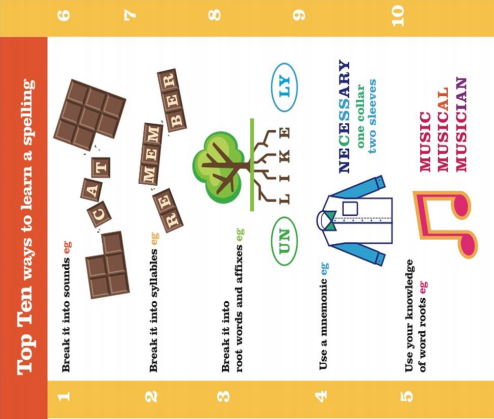 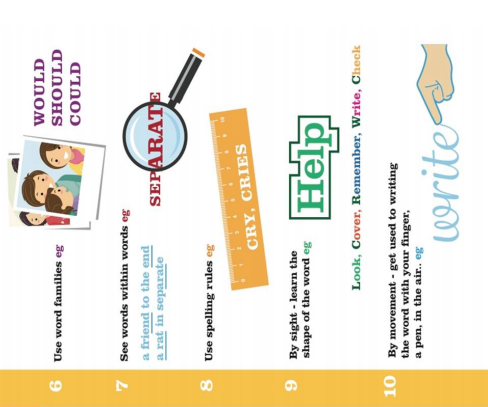 